Horaires d’Ouverture Fréisenger Kleederschaf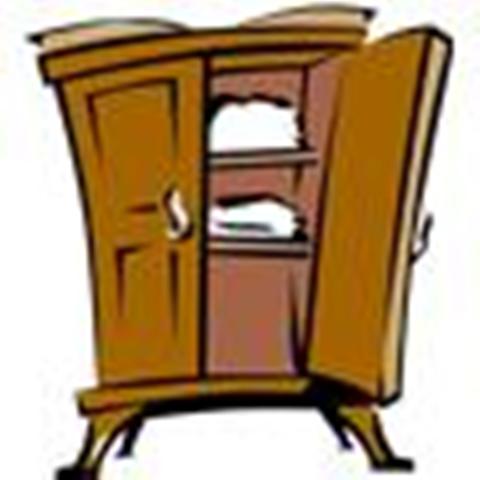 Lundi 14.00-18.00           Samedi 09.00-12.00                   Mercredi 14.00-18.00Uniquement sur rendez-vous !!!!!Nouvelle adresse :rue de Mondorf, annexe commune ( ancien Biergercenter )( vis-à vis de l’église)Janvier							FévrierFermé pour cause de					 Fermé pour cause dedéménagement			 			 déménagementMars							AvrilLundi 04/03/2024					Lundi   ferméSamedi 09/03/2024					Samedi 13/04/2024Mercredi 20/03/2024				Mercredi 17/04/2024Mai								 JuinLundi 06/05/2024					Lundi 03/06/2024Samedi 11/05/2024					Samedi 08/06/2024Mercredi 15/05/2024				Mercredi 19/06/2024